 	Afdeling Flevoland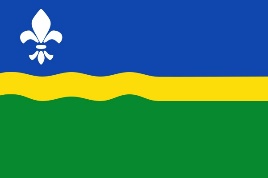 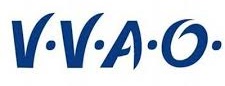 Notulen Jaarvergadering VVAO Flevoland 2023Datum: 	20 februari 2023Locatie: 	bij Jannet Delver, Reggeplantsoen 10, AlmereAanvang: 	Na de gezamenlijke maaltijdAanwezig zijn: Jannet Delver (voorzitter), Marie-Louise de Klerk (penningmeester), Nelly Pavias (bestuurslid), Wil Harms (bestuurslid), Marjolein Munsterman (secretaris, notulen), Mariëlle van den Donk, Etty Ehlhardt, Barbara Hosper, Nel Jager, Marijke Koster, Roelfien Nijenhuis, Ria Oonk, Jenneke Peek, Ellen Pot en Annely Zurwieden. Opening
Om 20:15 uur opent Jannet de vergadering.Vaststellen agenda
De agenda wordt zonder wijzigingen vastgesteld.MededelingenAfmeldingen
De volgende leden hebben zich afgemeld: Liezeke Bianchi, Mariëtte Cassé, Nellie Darwinkel, Margreet Joenje, Majken Juul-Jensen, Mira Kapo, Rietine Kuipers, Erna Phaff, Cecile Reinalda, Annika Schijf en Janneke Vonkeman.Notulen jaarvergadering 2022De notulen worden zonder commentaar goedgekeurd.Jaarverslag 2022 inclusief kringen, en evaluatie activiteitenCultuurkring: zoekt twee nieuwe leden, nu Nel Jager afscheid neemt dit jaar. Ria Oonk en Marijke Koster melden zich. Ook Wil Harms wil wel meedenken. De uitjes die de Cultuurkring organiseert worden zeer gewaardeerd.Eetkring: is in 2022 viermaal bij elkaar geweest en heeft het jaar voor het eerst besloten met een diner in een restaurant. Zodoende konden de vier leden allemaal onbezorgd genieten.Leeskring 1: leest veel boeken in een jaar, soms heel bijzondere. “Daar waar de rivierkreeften zingen” vond iedereen het beste boek. Annely heeft de gelijknamige film op Netflix gezien. Ze zal de film een keer vertonen voor de afdeling. Leeskring 2: komt eenmaal in de twee maanden op de maandagmiddag bijeen. De leden kiezen samen de boeken en hebben dit jaar ook wat oudere werken gelezen. Nu Bea de Zeeuw afscheid heeft genomen, bestaat de kring uit nog maar vier leden. Dus nieuwe leden zijn welkom! Wandelkring: was vorig jaar niet zo actief, maar hoopt dit jaar weer meer wandelingen te kunnen organiseren. Doordat we steeds ouder worden, is het plan om wat kortere wandelingen te maken. Spontane ideeën voor een wandeling kun je ook op via onze Whatsapp posten!Financieel jaarverslag
De penningmeester, Marie-Louise de Klerk, geeft een korte toelichting op het financieel jaarverslag over 2022 en de begroting over 2023.  Jaarrekening 2022Bestuur - reiskosten: deelname aan landelijke vergaderingen en kilometervergoeding voor vergaderingen (€ 0,20/km).Bestuur - diversen: o.a. het Zoom abonnement tijdens de Covid-periode. Bijeenkomsten - zaalhuur: wel begroot, maar niet uitgegeven, omdat we uitsluitend huisbijeenkomsten hebben gehouden.Bijeenkomsten - diversen: de gastvrouw van een thuisbijeenkomst krijgt € 3,00 per deelnemer en een bloemetje.Lustrum: we hebben in overleg met de penningmeester iets meer uitgegeven dan begroot.Lustrum reserve: Afdelingen met een aparte lustrum rekening geven hier hun lustrum reserve aan. Bij ons staat de lustrum reserve gewoon op onze zakelijke rekening en is dus een fictief bedrag. De lustrum reserve is wel terug te vinden in de Balans onder Passiva.Diversen: dit betreft bijvoorbeeld een persoonlijke attentie voor een zieke, of een donatie aan een goed doel. Deze categorie stond in 2021 nog niet in het sjabloon van de jaarrekening en was dus nog niet begroot.Inkomsten - afdracht: de term afdracht schept verwarring. Het betreft namelijk de afdracht van het hoofdkantoor aan de afdeling en niet andersom, zoals je zou verwachten.De afdracht van het HB was in 2022 onze enige inkomstenbron. We hoefden dat jaar geen eigen bijdrage voor bepaalde activiteiten aan de leden te vragen.Nadelig saldo: we zijn € 900 ingeteerd op onze reserve i.p.v. de begrote € 1400. We hebben bewust meer geld uitgegeven dan is binnengekomen, omdat het HB heeft aangegeven dat het niet de bedoeling is dat afdelingen grote reserves aanhouden.Balans - Passiva - Lustrum reserve: De reservering was door uitstel van ons lustrum vanwege de Covid-jaren opgelopen tot € 1500. Maar in dit bedrag zit dus ook nog een deel van de reservering voor ons komende lustrum. We reserveren sinds 2021 €300 per jaar voor het lustrum i.p.v. € 250 zoals we de voorafgaande jaren deden.N.a.v. Lustrum reserve: Het HB gaat de afdelingen in 2023 een bijdrage geven voor het lustrum. Voor onze afdeling zou dit € 350 zijn. Dit bedrag is nog niet opgenomen in de begroting, want nog maar recent bekend. Begroting 2023De begroting is ruwweg gebaseerd op de jaarrekening van 2022. Er is een klein nadelig saldo begroot, zodat onze reserves nog iets verder afnemen. Nog niet opgenomen in de begroting is het recente bericht van het HB dat de afdracht per lid enigszins verhoogd wordt. In de loop der jaren verwachten we echter dat wij als kleine afdeling een lagere afdracht krijgen. Dit omdat de grote afdelingen nu verhoudingsgewijs minder geld per lid ontvangen en het HB deze scheve verhouding wil rechttrekken. N.a.v. de begroting: De afdeling is onderdeel van de landelijke vereniging. Het geld dat op onze rekening staat is dus niet van de afdeling, maar van de vereniging. We kunnen onszelf als afdeling ook niet opheffen; hier gaat het landelijk bestuur over.N.a.v. de begroting - zaalhuur: Omdat het bestuur in 2022 moeite had om een huiskamer te vinden voor de diverse bijeenkomsten, heeft Marie-Louise uitgezocht wat het huren van een zaaltje kost. In het commerciële circuit is de zaalhuur veel te hoog. Het wijkhuis de Windhoek in de Waterwijk is wel betaalbaar. Deze locatie proberen we op 8 maart uit. Ria noemt Theater Posa in de Kempenaar nog als optie.Verslag kascommissie 2022
De kascommissie, Roelfien Nijenhuis en Annely Zurwieden, melden dat de financiële administratie in orde is bevonden. De penningmeester krijgt decharge van de vergadering. Benoeming kascommissie 2023
Barbara Hosper en Ellen Pot zullen in 2023 de financiën controleren. Na een jaar gaat een van hen door als lid van de kascommissie en wordt de ander vervangen door een nieuw lid. Zo wordt de kascontrole ervaring van jaar op jaar doorgegeven.BestuursledenIn 2024 moeten Nelly Pavias (bestuurslid), Marie-Louise de Klerk (penningmeester) en Marjolein Munsterman (secretaris) statutair aftreden na een zittingsperiode van tweemaal drie jaar. Om de leden volgend jaar niet voor een voldongen feit te stellen, is het bestuur nu al op zoek naar leden die in 2024 een bestuursfunctie op zich willen nemen.Het bestuur heeft al een aantal leden telefonisch benaderd voor een bestuursfunctie en zal nog een mail rondsturen met de oproep aan de leden om een bestuursfunctie te overwegen.Doelstellingen en activiteiten 2023 bestuur
Ledenwerving Onze afdeling veroudert. Dat geldt eigenlijk voor alle verenigingen. De jongeren zijn druk met werk en gezin en hebben andere prioriteiten. Gezien de leeftijd van ons allen is het niet realistisch om nieuwe leden van onder de 60 jaar te verwachten. Daarom kunnen we ons bij onze ledenwerving het beste richten op vrouwen van onze leeftijd of net iets jonger.Onze volgende bijeenkomst op 8 maart (Waterschapsverkiezingen door Laura Bouwmeester, in de Winkhoek) is heel geschikt om kandidaat-leden uit te nodigen. Daarom doen we in de uitnodiging voor deze bijeenkomst een oproep dat ieder lid een vriendin of kennis meeneemt. Externe promotie: Voor een bijeenkomst in de Windhoek zou je ook een oproep in de Flevopost (papieren versie en/of online) kunnen doen. Het bestuur denkt hierover na.
Inhoud bijeenkomsten Jannet oppert dat de kringen voor de bijeenkomsten een onderwerp kunnen voorstellen. Dit is voorheen ook wel gebeurd.Ideeën van de leden zijn ook welkom! Heb je een suggestie, meld dit dan aan Marjolein, flevoland@vvao.nl. Suggesties/wensen 2022 ledenEr ontspint zich een discussie over wat onze afdeling te bieden heeft, en hoe dit zich verhoudt tot de doelstellingen van de VVAO. We werken deels niet meer en hebben geen netwerk meer om iets in te brengen. Maar aan de andere kant zijn de gepensioneerden onder ons nog volop actief in de maatschappij en kunnen zij vanuit die expertise een waardevolle inbreng leveren. Ook zijn er voldoende thema’s waar we ons als vrouwen voor in kunnen zetten. Als voorbeeld wordt het begeleiden van (niet-Nederlandse) leerlingen in het hoger onderwijs genoemd. Andere leden werpen tegen dat de VVAO geen serviceclub is. We zetten deze discussie een andere keer op de agenda.RondvraagRia Oonk: vraagt het bestuur om nogmaals de whatsapp groep onder de aandacht van de leden te brengen.Barbara Hosper: de leden die bijna nooit komen zijn potentiële afhakers. Laten we proberen die erbij te houden, door hen te bellen. Ook oud-leden zouden we opnieuw kunnen benaderen. Ellen Pot stelt voor om een keer een gezamenlijke belronde te organiseren naar oud-leden en weinig actieve leden.Marijke Koster: bedankt Jannet voor de heerlijke maaltijd. Iedereen sluit zich hierbij aan. Etty Ehlhart: bedankt Nel Jager voor haar jarenlange inzet voor de cultuurkring.Wil Harms: geeft Jannet een bloemetje en bedankt haar voor alle gastvrijheid.Sluiting
Om 22:00 uur sluit Jannet de vergadering.